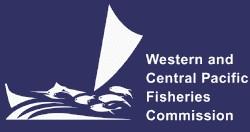 COMMISSIONREGULAR SESSIONOnlinexx December CONSERVATION AND MANAGEMENT MEASURE ON   FOR CREW ON FISHING VESSELSCMM -XXThe Commission for the Conservation and Management of Highly Migratory Fish Stock in the Western and Central Pacific Ocean,Recalling Articles 6 and 8 the 1995 FAO Code of Conduct for Responsible Fisheries which set out international standards, including the labour standards for the responsible conduct of fishing operations to ensure fair work and living conditions;Further Recalling Articles 6 and 8 of the FAO Voluntary Guidelines for Securing Sustainable Small-Scale Fisheries in the Context of Food Security and Poverty Eradication;Further Recognizing the in the United Nations Convention on the Law of the Sea (UNCLOS) relating to the duties of the flag State to ensure safety at sea, including through the manning of ships, labour conditions and the training of crews, to render assistance, and to ensure effective protection of human life and to cause an inquiry into any loss of life or serious injury to nationals of another State which has been caused by a marine casualty or incident of navigation.Concerned about ongoing instances of poor labour conditions and mistreatment of crew, including instances of trafficking, servitude, bonded labour, forced labour and child labour and human rights abuses on board fishing vessels;Noting the ILO Declaration of Fundamental Principles and Rights at Work and the ILO C188 Work in Fishing Convention and its objective to ensure that fishers have decent conditions of work on board fishing vessels with regard to minimum requirements for work on board, conditions of service, accommodation and food, occupational safety and health protection, medical care and social security; the importance of respect for and protection of the human rights enshrined under the Universal Declaration of Human Rights 1948;Mindful of the right of the child to be protected from economic exploitation and from performing any work that is likely to be hazardous or to interfere with the child’s education, or to be harmful to the child’s health or physical, mental, spiritual, moral or social development;Acknowledging the important role played by crew members and observers in assisting the conduct of fishing vessel operations in compliance with WCPFC Conservation and Management Measures, and the essential role that crew members and observers play in contributing to effective fishing operations;Recalling efforts that CCMs have made in recent years in improving the conditions and welfare of observers on board fishing vessels,  including the adoption of CMM 2017-03, Conservation and Management Measures for the Protection of WCPFC Regional Observer Programme Observers,” and acknowledging the equal importance of the welfare of crew members;Recognising that FFA members have adopted Harmonised Minimum Terms and Conditions for Labour Standards for crew on fishing vessels licensed to fish in their Exclusive Economic Zones and such conditions are applicable to licensed foreign fishing vessels and flagged fishing vesselsMindful that CCMs have a legitimate interest in increasing the participation of their labour force in the crewing of vessels that catch highly migratory fish stocks in their waters in the Convention area, and that CCMs are interested in promoting safe and decent employment conditions for their nationals,;Recalling Resolution 2018-01 adopted by WCPFC which encouraged CCMs to implement measures, consistent with generally accepted international minimum standards for crew on fishing vessels, where applicable, to ensure fair working conditions on board for all crew working on fishing vessels flying their flag and operating within the WCPF Convention area;[Further mindful that Article 8(1) of the Convention requires compatibility of conservations and management measures established for the high seas and those adopted for areas under national jurisdictions;][Recalling Article 25(1) of the Convention, which requires each CCM to enforce the provisions of the Convention and any conservation and management measures adopted by the Commission;]Desiring to put in place generally accepted international minimum standards for the responsible conduct of fishing operations:Adopts the following conservation and management measures in accordance with Article 10 of the Convention on the Conservation and Management of Highly Migratory Fish Stocks in the Western and Central Pacific Ocean:CCMs shall ensure that their national legislation applies to all crews working on fishing vessels fly their flag in the WCPF Convention Area and, where appropriate and applicable, CCMs shall adopt measures into their national legislation to establish minimum standards regulating crew labour conditions. Fair and safe working conditions on board fishing vesselsCCMs shall provide fair and safe working conditions on board for all crew working on fishing vessels their flag and operating within the WCPFC Convention area, including, inter alia:A safe and secure working environment Fair terms of employment, that are enshrined in a written contract or agreement or in equivalent measures, [CCMs may use the particulars included in the crew agreement as set out in the Attachment as a guideline], which are made available to the crew member, in a form and language that facilitates the employee’s understanding of the terms and is agreed by the crew member,;Decent working and living conditions on board fishing vessels, including access to sufficient freshwater and food, operational safety protection and medical care, rest periods, and conditions that facilitate acceptable standards of sanitary hygiene which to be provided by the fishing operator or the owner of the fishing vessel;Decent and regular remuneration  as well as appropriate insurance for the crew; Providing crew members with the reasonable opportunity to disembark, terminate the contract of employment, and seek repatriation,;Crew providers and vessel operators shall make sure crew members are aware of their rights, access to legal support, and access to a disputes mechanism before a contract is signed, and before a crew member embarks on a vessel;rotection of the health, safety and morals of young persons, including ensuring young persons have received adequate specific instruction or vocational training and have completed basic pre-sea safety training Crew providers and vessel owners and operators shall record the contact details of each crew member’s next of kin or designated contact person before the crew member embarks on a vessel; andPromote sufficient training for all the fishers working on board - with consideration to relevant international guidelines and standards, including the International Convention on Standards of Training, Certification and Watchkeeping for Fishing Vessel Personnel (STCW-F)In the event that a crew member of a fishing vessel, is missing or presumed fallen overboard, the CCM to which the fishing vessel is flagged shall ensure that the operator of the fishing vessel:immediately ceases all fishing operations;immediately commences search and rescue if the crew member is missing, or presumed fallen overboard, and searches for at least 72 unless instructed by the flag CCM to continue searching;immediately notifies the flag CCMrelevant agencies and, , crew member’s next of kin or designated contact personimmediately alerts other vessels in the vicinity by using all available means of communication;cooperates fully in any search and rescue operationprovides a report about the incident to the crew provider]and appropriate authorities on the incident; cooperates fully in all official investigations, and preserves any potential evidence and the personal effects and quarters of the deceased or missing crew memberDeath of a crew memberThe provisions of paragraph 3 also apply if a crew member dies. Also the flag CCM shall require that the operator of the fishing vessel ensure that the body is well-preserved for the purposes of an autopsy, investigation, and repatriation.Illness or injury of a crew memberIn the event that a crew member suffers from a illness or injury that affects the performance of his or her work or safety, the CCM to which the fishing vessel is flagged shall ensure that the operator of the fishing vessel:designates at least one crew member among the crew  the crew memberExcuses the crew member  of any and all active duties, with full payimmediately notifies the flag CCM where the crew member suffers from serious illness of injury which requires immediate medical attention that is not available on board;takes all necessary actions to care for the crew member and provide any medical treatment available and possible on board the vessel;facilitates the disembarkation and transport of the crew to a medical facility equipped to provide the required care, including by transferring the crew member to another vessel operating nearby,  as soon as practicable; andcooperates fully in any and all official investigations into the cause of the illness or injury.For the purposes of paragraphs 3 through 5, the flag CCM shall ensure that the appropriate Maritime Rescue Coordination Centre, crew provider and Secretariat are immediately notified.Assault, intimidation, threat, harassment or forced labour of crew – crew member wants to leaveIn the event that there are reasonable grounds to believe a crew member has been assaulted, intimidated, threatened, harassed, or there are indicators of forced labor  such that their health or safety is endangered and the crew member indicates to the CCM to which the fishing vessel is flagged that they wish for the crew member to be removed from the fishing vessel, the CCM to which the fishing vessel is flagged shall ensure that the  operator of the fishing vessel:immediately takes action to preserve the safety of the crew member and mitigate and resolve the situation on board;immediately notifies the flag CCM of the situation, including the status and location of the crew member, as soon as possible;facilitates the safe disembarkation of the crew member in a manner and place, as agreed by the flag CCM, that facilitates access to any needed medical treatment at the expense of the ; andcooperates fully in any and all official investigations into the incident.In the event that there are reasonable grounds to believe that a crew member has been assaulted, intimidated, threatened, harassed, or there are indicators of forced labor  but neither the crew member [nor the  crew provider] wishes that the crew member be removed from the fishing vessel, the CCM to which the fishing vessel is flagged shall ensure that the operator of the fishing vessel:immediately takes action to preserve the safety of the crew member and mitigate and resolve the situation on board as soon as possible;immediately notifies the flag CCM crew provider of the situation as soon as possible; andcooperates fully in all official investigations into the incident.If any of the events in paragraphs 3 – 7 occur, port CCMs, shall facilitate entry of the fishing vessel to allow disembarkation of the crewmember and, to the extent possible, assist in any investigations if so requested by the flag CCMAllegation of assault, harassment or forced labour – reported by crew member after disembarkationIn the event that, after disembarkation from a fishing vessel of a crew member, a possible violation involving assault or harassment of the crew while on board the fishing vessel is identified by the port CCM, the port CMM shall notify, in writing, the flag CCM and the Secretariat, and the flag CCM shall:immediately investigate the event based on the information provided by the crew provider and port CCM and take any appropriate action in response to the results of the investigation;cooperate fully in any investigation conducted by the crew provider or port CCM, including providing the report to the crew member provider and appropriate authorities of the incident; andnotify the crew provider or port CCM]and the Secretariat of the results of its investigation and any actions taken.Role of vessels, including HSBI vessels, to assist in search and rescue operationsNotwithstanding paragraph 1 CCMs shall encourage any authorized High Seas Boarding and Inspection vessels flying their flag facilitate any search and rescue operation involving a crew member. CCMs shall also encourage any other vessels flying their flag to participate, to the greatest extent possible, in any search and rescue operations involving a crew member.Role of vessels, including HSBI vessels, to assist in search and rescue operations: CCMs shall cooperate and support investigations into incidents related to crew members on fishing vessels, including facilitating evidence from crew providers in their jurisdiction. This may include ensuring that the relevant crew provider:cooperate fully in any search and rescue operation;cooperate fully in any and all official investigations into any incident involving a crew member;facilitate the disembarkation and replacement of a crew member in a situation involving the serious illness or injury of that crew member as soon as possible; andfacilitate the disembarkation of a crew member in any situation involving the assault, intimidation, threats to, or harassment of that crew member to such an extent that the crew member wishes to be removed from the vessel, as soon as possible.; CCMs shall advise the Commission (in Part 2 of their Annual Report) on implementation of this CMM, which will then be formally reviewed by the Technical and Compliance Committee as part of the compliance monitoring review processTo implement this Measure, developed CCMs are encouraged to make efforts and consider options to assist developing CCMs, both flag CCMs and coastal CCMs, , including working with local industries (which includes crew providers) to help them meet the minimum standards in this Measure.This measure will take effect on 1 January 2023ATTACHMENTPARTICULARS CREW AGREEMENTThe Crew’s family name and other names, date of birth or age, and birthplace;The place at which and date on which the agreement was concluded;The details of the next of Kin in the event of an emergencyThe name of the fishing vessel or vessels and the registration number of the vessel or vessels on board which the Crew undertakes to work;The name of the employer, or fishing vessel owner, or other party to the agreement withthe crew;The voyage or voyages to be undertaken, if this can be determined at the time of making the agreement;The capacity in which the Crew is to be employed or engaged;If possible, the place at which and date on which the Crew is required to report on board for service;The provisions to be supplied to the Crew, the amount of wages, or the amount of the share and the method of calculating such share if remuneration is to be on a share basis, or the amount of the wage and share and the method of calculating the latter if remuneration is to be on a combined basis, and any agreed minimum wage;The termination of the agreement and the conditions thereof, namely:if the agreement has been made for a definite period, the date fixed for its expiry;if the agreement has been made for a voyage, the port of destination and the time which has to expire after arrival before the Crew shall be discharged; andif the agreement has been made for an indefinite period, the conditions which shall entitle either party to rescind it, as well as the required period of notice for rescission, provided that such period shall not be less for the employer, or fishing vessel owner or other party to the agreement with the Crew;The right of termination by the Crew in the event of mistreatment and abuseThe protection that will cover the Crew in the event of mistreatment and abuse, sickness, injury or death in connection with service;The amount of paid annual leave or the formula used for calculating leave, where applicable;The health and social benefits coverage and benefits to be provided to the Crew by the employer, fishing vessel owner, or other party or parties to the Crew’s work agreement, as applicable;The Crew's entitlement to repatriation.